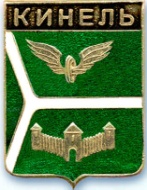 ДУМА ГОРОДСКОГО ОКРУГА КИНЕЛЬ САМАРСКОЙ ОБЛАСТИ446430, г. Кинель ул.Мира, 42а                                          тел. 2-19-60, 2-18-80« 01 »  марта  2018 года                                                                                   № 335РЕШЕНИЕОб утверждении Перечня должностей муниципальной службы в Думе городского округа Кинель Самарской области и Контрольно-счетной палате городского округа Кинель Самарской области, при назначении на которые граждане и при замещении которых муниципальные служащие обязаны предоставлять сведения о своих доходах, расходах, об имуществе и обязательствах имущественного характера, а также сведения о доходах, расходах, об имуществе и обязательствах имущественного характера своих супруги (супруга) и несовершеннолетних детей	В соответствии с Федеральным законом от 25 декабря 2008 г. №273-ФЗ «О противодействии коррупции», статьей 15 Федерального закона от 02 марта 2007 г. №25-ФЗ «О муниципальной службе в Российской Федерации», Дума городского округа Кинель Самарской областиРЕШИЛА:1. Утвердить Перечень должностей муниципальной службы в Думе городского округа Кинель Самарской области и Контрольно-счетной палате городского округа Кинель Самарской области, при назначении на которые граждане и при замещении которых муниципальные служащие обязаны представлять сведения о своих доходах, расходах, об имуществе и обязательствах имущественного характера, а также сведения о доходах, расходах, об имуществе и обязательствах имущественного характера своих супруги (супруга) и несовершеннолетних детей.2. Признать утратившим силу решение Думы городского округа Кинель Самарской области от 25 февраля 2010 года №764 «Об утверждении перечня должностей муниципальной службы в Думе городского округа Кинель, при назначении на которые граждане и при замещении которых муниципальные служащие обязаны предоставлять сведения о своих доходах, об имуществе и обязательствах имущественного характера, а также сведения о доходах, об имуществе и обязательствах имущественного характера своих супруги (супруга) и несовершеннолетних детей»;3. Официально опубликовать настоящее решение на официальном сайте администрации городского округа Кинель Самарской области в информационно-телекоммуникационной сети «Интернет» (кинельгород.рф) в подразделе «Официальное опубликование» раздела «Информация».4. Настоящее решение вступает в силу на следующий день после дня его официального опубликования.Председатель Думы городскогоокруга Кинель Самарской области                                                   А.М.ПетровГлава городского округа КинельСамарской области                                                                            В.А. ЧихиревПРИЛОЖЕНИЕк решению Думы городского округаКинель Самарской областиот « 01 » марта 2018 года № 335Перечень должностей муниципальной службы в Думе городского округа Кинель Самарской области и Контрольно-счетной палате городского округа Кинель Самарской области, при назначении на которые граждане и при замещении которых муниципальные служащие обязаны представлять сведения о своих доходах, расходах, об имуществе и обязательствах имущественного характера, а также сведения о доходах, расходах, об имуществе и обязательствах имущественного характера своих супруги (супруга) и несовершеннолетних детейДума городского округа Кинель Самарской областиРуководитель аппаратаГлавный специалистВедущий специалист Контрольно-счетная палата городского округа Кинель Самарской областиПредседательИнспектор